Kentucky Association of Pupil Transportation (KAPT) Education Scholarship Award Program 2021-2022 School Year Scholarship Information This $1,000 education scholarship award will be awarded to two (2) students entering college  each school year. Applicants must be a public school student who will attend a certified college,  university, or technical school. The scholarship award is made directly to the postsecondary  school selected by the awarded student and must be used in support of the student's 2022-2023 school year tuition, books or fees. The student must have a parent/guardian actively employed in the public school pupil  transportation field. The student must have at least a 3.0 (B) scholastic average, must have graduated from a  Kentucky public high school, and must be attending a postsecondary educational institution in  2022. The KAPT Selection Committee will select the four recipients, and the President of the  Kentucky Association of Pupil Transportation or designee will notify them no later than  June 1, 2022. Official presentation of the scholarship will take place at the 2022 KAPT Summer Conference in Bowling Green, Kentucky. Recipients are encouraged to attend, but do not  have to be present for the formal presentation. Scholarship winners must inform their postsecondary educational institution to send proof of  enrollment to the KAPT Treasurer before payment can be made directly to the institution. Application Information Application forms are available from each local transportation office by March 1, 2022 or  may be downloaded from the KAPT web site at http://www.thekapt.com/ The application must be typed and contain all information requested. Incomplete applications  will not be considered Completed applications along with required documentation and a typewritten essay should be  submitted to the local supervisor/director of pupil transportation and be postmarked or hand  delivered no later than May 1, 2022. KAPT Education Scholarship Page 1 of 3Documentation The following documentation must accompany the application. Failure to provide any of the  information below will void your application: 1. A letter from the parent/guardian's employer verifying employment in public school  transportation. 2. A letter from the student’s high school guidance counselor or other authorized high school  official verifying the student's grade point average anticipated graduation from high  school, and planned attendance at a post-secondary educational institution in the fall of  2022. 3. A letter of support from a teacher or adult family acquaintance stating why the award  should be made to this student. Selection Process Local Transportation Supervisor/Director: The local transportation supervisor/director shall validate all applications for completeness and  supporting documents and forward the applications meeting the qualifications to their KAPT  Director-At-Large. Those applications must then be submitted to the KAPT Treasurer no later  than May 1, 2022. Applications should be mailed to the address below and the KAPT selection  committee will consider all applications from each district meeting the qualifications. Mail To: Pam Shaffer, KAPT Treasurer Simpson County Schools 201 Commerce StreetFranklin KY  42134KAPT Education Scholarship Page 2 of 3KAPT Selection Committee A KAPT Selection Committee, appointed by the President of KAPT, shall make the award  selection for the state. This three (3) member committee shall consist of: • KAPT President or designee • Two (2) KAPT Directors (Selected by the President) Each committee member will have one vote. By majority vote, the committee will have total  authority to select the scholarship winners based each of the applicant's qualifications and  additional factors the committee deems appropriate. Selection committee members and their  families are not eligible for the award. Applicant Qualifications Selection of applicants will be based on the following criteria: • Scholarship The student shall have a minimum cumulative grade point average in grades 9-12 of 3.0 (B)  as verified by official high school academic records. • Leadership The student shall have demonstrated outstanding leadership skills and abilities in co curricular activities and community service activities. • Citizenship The student shall have demonstrated exemplary citizenship qualities that include maturity, loyalty, responsibility, integrity, trustworthiness, and a concern for the well being of all  citizens. • Service The student shall have rendered unselfish service and assistance to others, to the school, and  to the community. • Essay The student shall have explained in a typewritten essay why he/she applied for the  scholarship and how the scholarship would be used. The essay shall be no more than 500  words. Applicants are encouraged to proofread essays for spelling, grammar, and syntax. KAPT Education Scholarship Page 3 of 32021-2022 Kentucky Association of Pupil Transportation Education Scholarship Award Program APPLICATION MUST BE TYPED I. Personal Data STUDENT INFORMATION Name of Student: PARENT / GUARDIAN INFORMATION (Must be a school transportation employee) Name: Address: City, State, Zip Phone: Employer: Employer Address: City, State, Zip: Employer Contact Person: Contact Person Phone: II. Student Educational Data High School: School Address: City, State, Zip: Number in Graduating Class: Rank in Graduating Class: CEEB/SAT/ACT Score(s): GPA: KAPT Scholarship Application Page 1Name of College/Vocational/Technical School to which you seek admission: 1. 2. 3. State your present status regarding acceptance at the colleges/schools listed above.  1. 2. 3. III. Activities and Awards List all co-curricular activities in which you have participated, including honors and awards: (Attach additional sheet, if necessary.) ___________________________________________________________________________ ___________________________________________________________________________ ___________________________________________________________________________ ___________________________________________________________________________ ___________________________________________________________________________ ___________________________________________________________________________ ___________________________________________________________________________ ___________________________________________________________________________ ___________________________________________________________________________ ___________________________________________________________________________ List athletics in which you have participated: (Attach additional sheet, if necessary.) ___________________________________________________________________________ ___________________________________________________________________________ ___________________________________________________________________________ ___________________________________________________________________________ ___________________________________________________________________________ ___________________________________________________________________________ ___________________________________________________________________________ ___________________________________________________________________________ ___________________________________________________________________________ __________________________________________________________________________ KAPT Scholarship Application Page 2List community service activities or projects in which you have participated: (Attach additional sheet, if necessary.) ____________________________________________________________________________ ____________________________________________________________________________ ____________________________________________________________________________ ____________________________________________________________________________ ____________________________________________________________________________ ____________________________________________________________________________ ____________________________________________________________________________ ____________________________________________________________________________ ____________________________________________________________________________ ____________________________________________________________________________ IV. Work Experience List any part-time or full-time work experience(s): ____________________________________________________________________________ ____________________________________________________________________________ ____________________________________________________________________________ ____________________________________________________________________________ ____________________________________________________________________________ ____________________________________________________________________________ ____________________________________________________________________________ ____________________________________________________________________________ ____________________________________________________________________________ ____________________________________________________________________________ List any special interests or hobbies: ____________________________________________________________________________ ____________________________________________________________________________ ____________________________________________________________________________ ____________________________________________________________________________ ____________________________________________________________________________ ____________________________________________________________________________ ____________________________________________________________________________ KAPT Scholarship Application Page 3V. Essay Please describe in a typewritten essay of 500 words or less why you have applied for the  scholarship and how you would use the scholarship. (You must submit the essay as an  attachment to your application.) Please check the application for completeness before signing below. Applications must be post marked  to the local transportation supervisor/director no later than May 1, 2022. _______________________________________ _____________________________________  Signature of Applicant Date of Application _______________________________________ _____________________________________  Signature of Parent / Guardian Signature of Principal / Counselor KAPT Scholarship Application Page 4— FOR SELECTION COMMITTEE USE ONLY — Selection Committee Certification 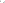 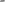 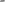 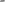 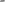 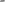 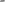 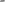 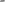 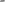 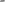 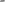 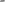 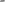 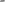 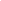 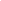 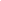 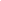 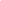 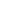 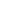 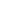 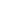 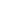 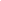 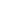 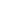 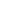 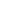 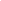 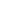 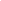 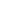 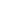 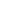 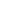 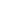 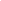 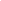 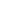 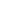 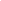 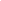 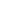 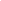 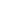 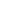 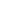 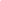 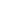 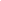 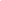 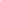 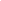 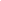 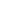 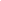 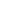 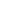 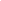 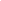 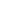 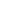 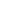 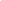 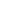 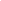 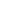 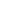 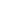 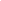 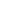 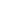 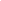 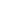 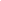 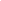 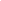 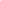 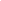 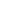 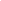 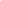 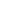 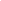 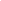 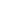 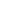 KAPT Selection Committee: The selection committee has selected the below named person(s) as recipients of the KAPT Education  Scholarship Award. Our selection committee certifies the below named applicant(s) meets all  requirements and qualifications of the program. KAPT Scholarship Application Page 52021-2022 Kentucky Association of Pupil Transportation (KAPT) Education Scholarship Award Program Application deadline to local selection committee: May 1, 2022. TIMELINE KAPT Scholarship Application Page 6Recipient Region 1-8: School District: Recipient Region 9-16: School District:President (Committee Chair): _________________________________________________________  Signature Director: ________________________________________________________  Signature Director: ________________________________________________________  SignatureMarch 1, 2022 Application packets available for download and mailing.May 1, 2022Applications postmarked and mailed/hand delivered to the local  transportation supervisor/director.May 10, 2022 Applications due to KAPT selection committee members.June 1, 2022 Winners announced and notified by KAPT Treasurer.June 5, 2022Official announcement posted on KAPT website and  recipients High School notified.August 1, 2022 Scholarship award made to the post-secondary institution upon receipt of  proof of enrollment from the institution. 